УТВЕРЖДЕНАпостановлением Правительства Нижегородской областиот 24 апреля 2017 года № 257Форма акта о назначении опекуна (попечителя) в отношении несовершеннолетнего гражданинаАКТ*о назначении опекуна (попечителя) в отношении несовершеннолетнего______________________________________________________(фамилия, имя, отчество (при наличии), дата рождения несовершеннолетнего гражданина) _______________________         _____________         ________________________* в соответствии со статьей 43 Федерального закона от 6 октября 2003 года № 131-ФЗ "Об общих принципах организации местного самоуправления в Российской Федерации" по вопросам, связанным с осуществлением отдельных государственных полномочий, переданных органам местного самоуправления муниципальных районов и городских округов, издается соответствующее постановление администрации;** в соответствии со статьей 10 Федерального закона от 24 апреля 2008 года № 48-ФЗ "Об опеке и попечительстве" в случае назначения нескольких опекунов или попечителей в отношении несовершеннолетнего гражданина информация указывается по каждому из них. Кроме того, при назначении нескольких опекунов или попечителей обязанности по обеспечению несовершеннолетнего гражданина уходом и содействию в своевременном получении им медицинской помощи, а также обязанности по его обучению и воспитанию распределяются между опекунами или попечителями данным актом либо договором об осуществлении опеки или попечительства. В случае, если указанные обязанности не распределены, опекуны или попечители несут солидарную ответственность за их неисполнение или ненадлежащее исполнение; *** в случае назначения опеки (попечительства) в отношении нескольких несовершеннолетних граждан, являющихся братьями-сестрами, указываются данные каждого ребенка. В соответствии с пунктом 10 статьи 10 Федерального закона от 24 апреля 2008 года № 48-ФЗ "Об опеке и попечительстве", в акте о назначении лица опекуном или попечителем второго и следующих подопечных в обязательном порядке следует указать причины, по которым опекуном (попечителем) не может быть назначено другое лицо;**** текст, выделенный курсивом, указывается в случае передачи под опеку (попечительство) несовершеннолетних граждан в возрасте от 10 лет и старше);***** в случае назначения опекуна на возмездной основе.УТВЕРЖДЕНАпостановлением ПравительстваНижегородской областиот 24 апреля 2017 года № 257Форма акта об отказе в назначении опекуна (попечителя) в отношении несовершеннолетнего гражданинаАКТ*об отказе в назначении опекуна (попечителя) в отношении несовершеннолетнего______________________________________________________(фамилия, имя, отчество (при наличии), дата рождения несовершеннолетнего гражданина)_______________________                    _____________         ________________________* в соответствии со статьей 43 Федерального закона от 6 октября 2003 года № 131-ФЗ "Об общих принципах организации местного самоуправления в Российской Федерации" по вопросам, связанным с осуществлением отдельных государственных полномочий, переданных органам местного самоуправления муниципальных районов и городских округов, издается соответствующее постановление администрации.Рассмотрев заявление гражданина ___________________________________(указываются полные фамилия, имя, отчество (при наличии),_____________________________________________________________________(дата рождения гражданина**, выразившего желание стать опекуном (попечителем) несовершеннолетнего гражданина)_______________________________________________, проживающего по адресу_______________________________________________________________(указывается полный адрес с индексом)____________________________________________________, с просьбой о назначении опекуном (попечителем) несовершеннолетнего гражданина_____________________________________________________________________,(указываются полные фамилия, имя, отчество (при наличии), дата рождения несовершеннолетнего гражданина***)принимая во внимание, что мать несовершеннолетнего гражданина _____________________________________________________________________(указываются полные фамилия, имя, отчество (при наличии) матери несовершеннолетнего гражданина)не может исполнять свои обязанности _________________________________________________________________________________________________________,(указываются основания с указанием реквизитов документов)отец несовершеннолетнего гражданина ___________________________________(указываются полные фамилия, имя, отчество (при наличии)____________________________________ не может исполнять свои обязанности_____________________________________________________________________,(указываются основания с указанием реквизитов документов)с учетом представленного в соответствии с действующим законодательством полного комплекта документов, необходимого для назначения опекуна (попечителя) несовершеннолетнему гражданину, а также мнения (согласия)**** несовершеннолетнего гражданина находиться под опекой (попечительством) гражданина(ки) _____________________, выраженного в письменной форме****(указываются ФИО гражданина(ки)_____________________________________, руководствуясь Семейным кодексом(указывается дата заявления несовершеннолетнего гражданина) Российской Федерации, Федеральным законом от 24 апреля 2008 года № 48-ФЗ "Об опеке и попечительстве", постановлением Правительства Российской Федерации от 18 мая 2009 года № 423 "Об отдельных вопросах осуществления опеки и попечительства в отношении несовершеннолетних граждан", Законом Нижегородской области от 7 сентября 2007 года № 125-З "О наделении органов местного самоуправления муниципальных районов и городских округов Нижегородской области отдельными государственными полномочиями по организации и осуществлению деятельности по опеке и попечительству в отношении несовершеннолетних граждан", исходя из интересов несовершеннолетнего гражданина, администрация _________________________(указывается полное название администрации)_____________________________________________________________________(муниципального района (городского округа), осуществляющей отдельные государственные полномочия Нижегородской _____________________________________________________________________области по организации и осуществлению деятельности по опеке и попечительству в отношении несовершеннолетних)постановляет:1.  Назначить __________________________________________________(указываются полные фамилия, имя, отчество (при наличии), дата рождения  _____________________________________________________________________(гражданина, выразившего желание стать опекуном (попечителем) несовершеннолетнего гражданина**)опекуном (попечителем) несовершеннолетнего(ей)__________________________ (указываются полные фамилия, имя, отчество _____________________________________________________________________,(при наличии), дата рождения несовершеннолетнего гражданина)***исполняющим обязанности опекуна (попечителя) безвозмездно (на возмездной основе) на срок с ________ по ________.2. Руководителю ______________________________________________(указывается название подразделения органа местного самоуправления ____________________________________________________________________муниципального района (городского округа), осуществляющего полномочия по вопросам опеки и попечительства)в трехдневный срок со дня подписания настоящего постановления организовать работу по заключению договора о создании приемной семьи*****.3. Определить местом жительства несовершеннолетнего_____________________________________________________________________(указывается ФИО и адрес места жительства несовершеннолетнего гражданина с опекуном (попечителем)***4. Опекуну (попечителю) _____________________________ ежегодно, не позднее 1 февраля, представлять в _____________________________________(указывается структурное подразделение администрации)_____________________________________________________________________(муниципального района (городского округа), осуществляющее отдельные государственные полномочия Нижегородской)_____________________________________________________________________(области по организации и осуществлению деятельности по опеке и попечительству в отношении несовершеннолетних)в письменной форме отчет за предыдущий год о хранении, об использовании имущества несовершеннолетнего подопечного и об управлении таким имуществом.5. Настоящее постановление вступает в силу с _____________________(указывается число, месяц, год)6. Контроль за исполнением настоящего постановления возложить на_____________________________________________________________________(ФИО, должность уполномоченного должностного лица)(должность руководителя органа местного самоуправления муниципального района (городского округа), осуществляющего отдельные государственные полномочия Нижегородской области по организации и осуществлению деятельности по опеке и попечительству в отношении несовершеннолетних граждан)(подпись)(ФИО)Рассмотрев заявление гражданина ______________________________________  (указываются полные фамилия, имя, отчество (при наличии),_____________________________________________________________________дата рождения гражданина, выразившего желание стать опекуном (попечителем) несовершеннолетнего гражданина)____________________________________________________, проживающего по адресу ___________________________________________________________________(указывается полный адрес с индексом)____________________________________________________, с просьбой о назначенииопекуном (попечителем) несовершеннолетнего гражданина _____________________________________________________________________,(указываются полные фамилия, имя, отчество (при наличии), дата рождения несовершеннолетнего гражданина)принимая во внимание, что мать несовершеннолетнего гражданина_____________________________________________________________________(указываются полные фамилия, имя, отчество (при наличии) матери несовершеннолетнего гражданина)не может исполнять свои обязанности _________________________________________________________________________________________________________,(указываются основания с указанием реквизитов документов)отец несовершеннолетнего гражданина ___________________________________ (указываются полные фамилия, имя, отчество (при наличии)____________________________________ не может исполнять свои обязанности _____________________________________________________________________,(указываются основания с указанием реквизитов документов)исходя из интересов несовершеннолетнего гражданина, руководствуясь статьями 145, 146, 148, 148 Семейного кодекса Российской Федерации, статьями 31-36 Гражданского кодекса Российской Федерации, Федеральным законом от 24 апреля 2008 года № 48-ФЗ "Об опеке и попечительстве", постановлением Правительства Российской Федерации от 18 мая 2009 года № 423 "Об отдельных вопросах осуществления опеки и попечительства в отношении несовершеннолетних граждан", Законом Нижегородской области от 7 сентября 2007 года № 125-З "О наделении органов местного самоуправления муниципальных районов и городских округов Нижегородской области отдельными государственными полномочиями по организации и осуществлению деятельности по опеке и попечительству в отношении несовершеннолетних граждан", исходя из интересов несовершеннолетнего гражданина, администрация ___________________________________________________________________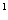 (указывается полное название администрации муниципального района (городского округа),_____________________________________________________________________осуществляющей отдельные государственные полномочия Нижегородской области по организации и осуществлению_______________________________________________________________________деятельности по опеке и попечительству в отношении несовершеннолетних) постановляет:1. Отказать _________________________________________________________(указываются полные фамилия, имя, отчество (при наличии),________________________________________________________________________дата рождения гражданина, выразившего желание стать опекуном (попечителем) несовершеннолетнего гражданина)в назначении опекуном (попечителем) несовершеннолетнего(ей) _________________ (указываются _____________________________________________________________________,полные фамилия, имя, отчество (при наличии), дата рождения несовершеннолетнего гражданина)в связи с _____________________________________________________________.(указываются основания для отказа в назначении опекуном несовершеннолетнего гражданина)2. Настоящее постановление вступает в силу с _____________________ (указывается число, месяц, год)3. Контроль за исполнением настоящего постановления возложить на  _____________________________________________________________________(ФИО, должность уполномоченного должностного лица)(должность руководителя органа местного самоуправления муниципального района (городского округа), осуществляющего отдельные государственные полномочия Нижегородской области по организации и осуществлению деятельности по опеке и попечительству в отношении несовершеннолетних гражда
)(подпись)(ФИО)